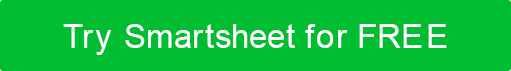 GUIA DE ESTILO DE MARCA APRESENTAÇÃO MODELO – VERTICAL GUIA DE ESTILO DE MARCANOME DA ORGANIZAÇÃO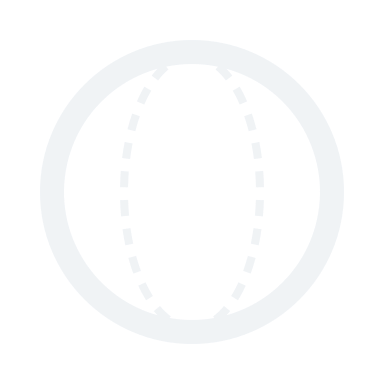 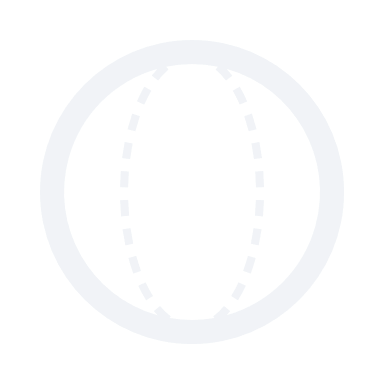 Endereço de ruaCidade, Estado e Zipwebaddress.comVersão 0.0.000/00/0000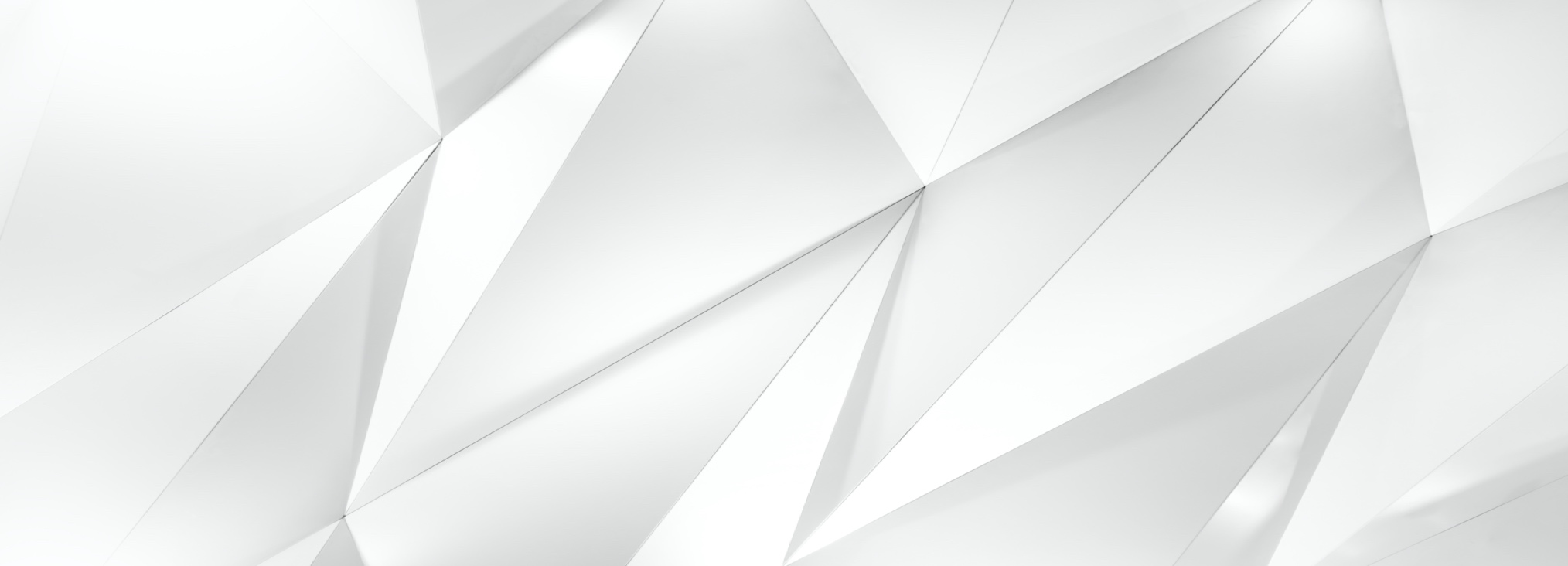 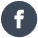 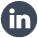 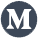 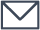 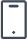 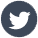 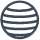 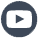 tabela de conteúdos1.	Diretrizes de Uso	42.Mark	 Use DO's	53.Mark	 Use DON'ts	64.Cores	 	75.Fontes	 	86.Logo	 	97.Liberação	 	108.Uso	 incorreto	11Diretrizes de UsoMark Use DO'sUso de marca NÃOCoresFontes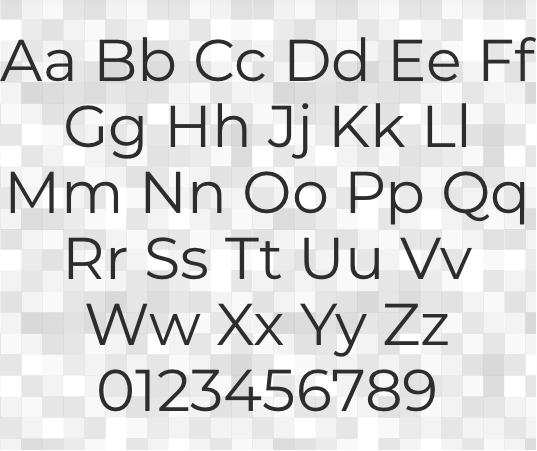 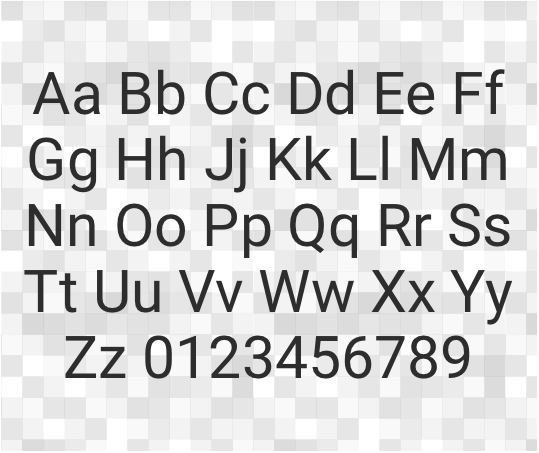 LogotipoAbaixo estão todos os tratamentos aceitos do logotipo.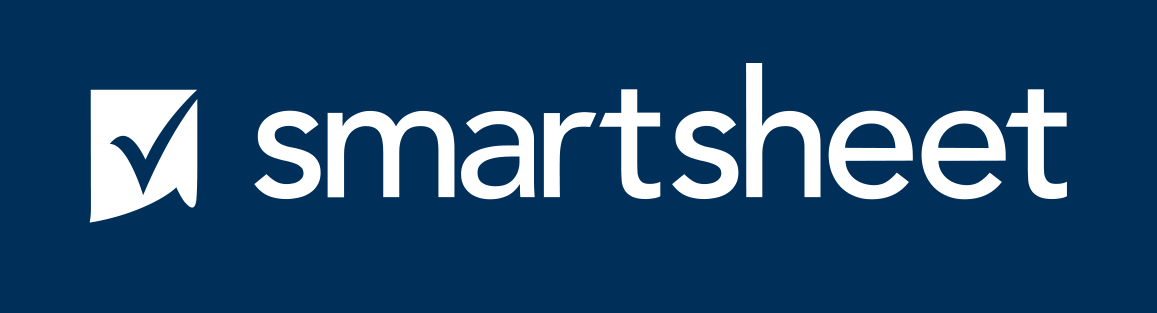 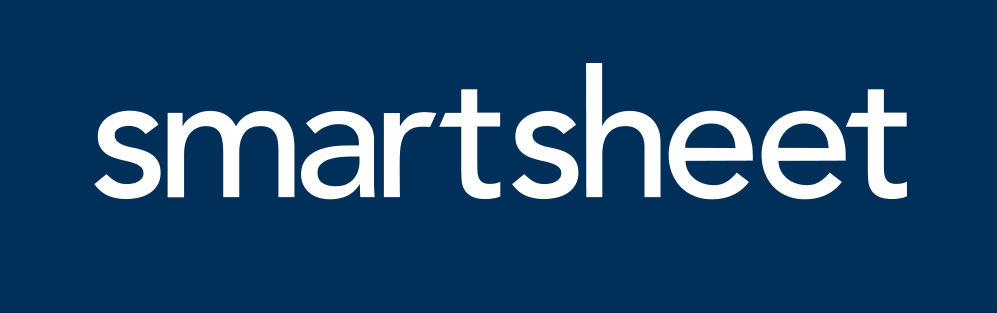 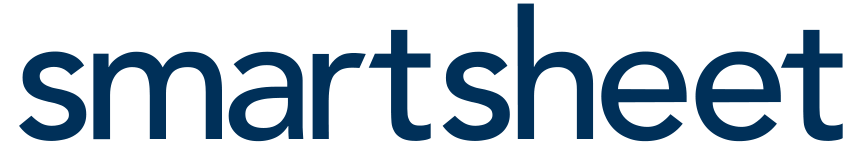 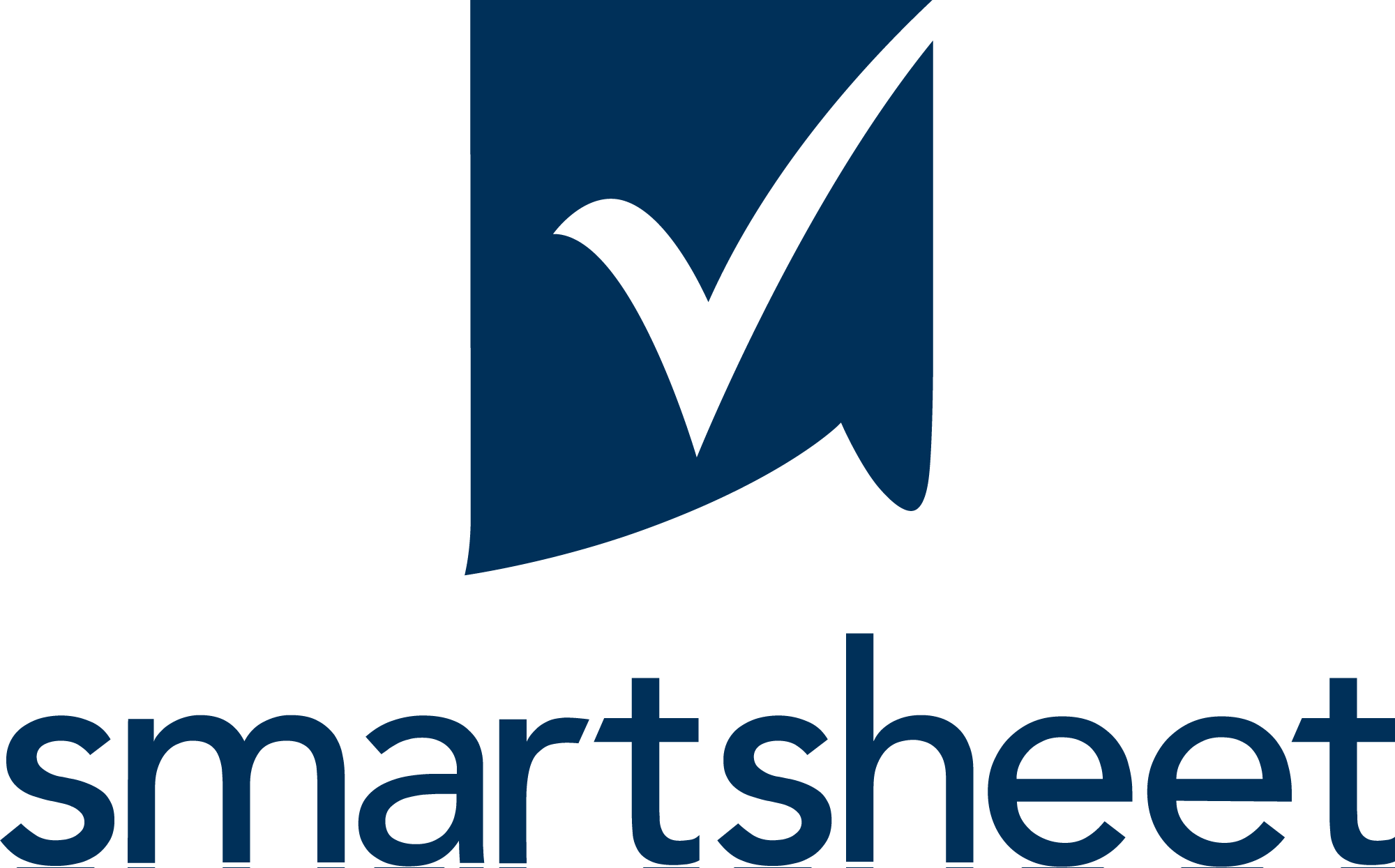 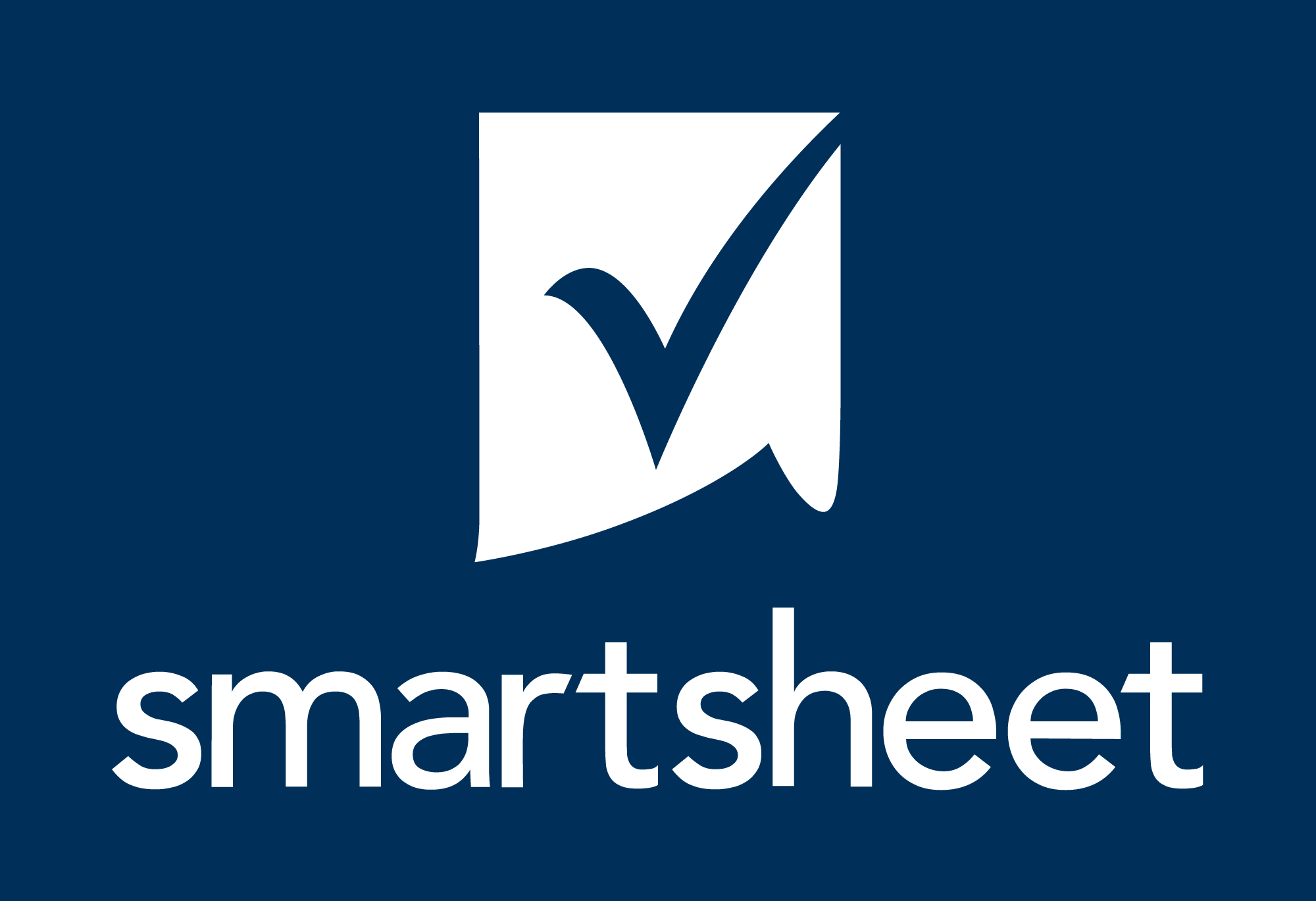 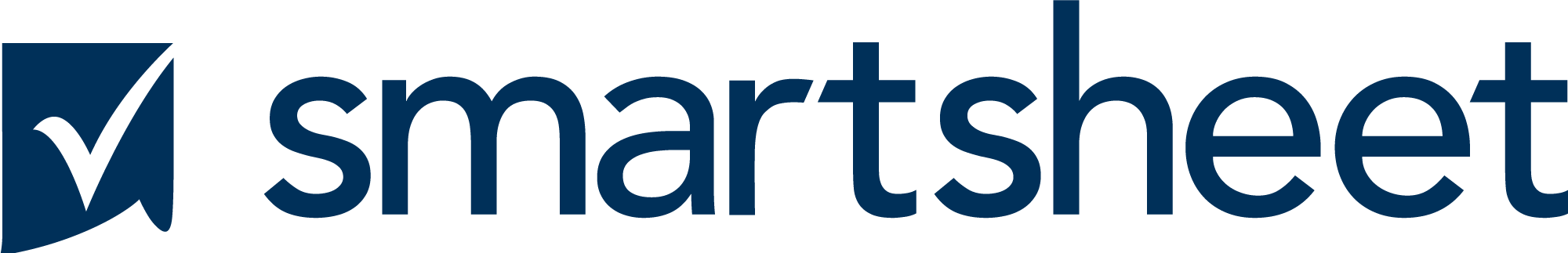 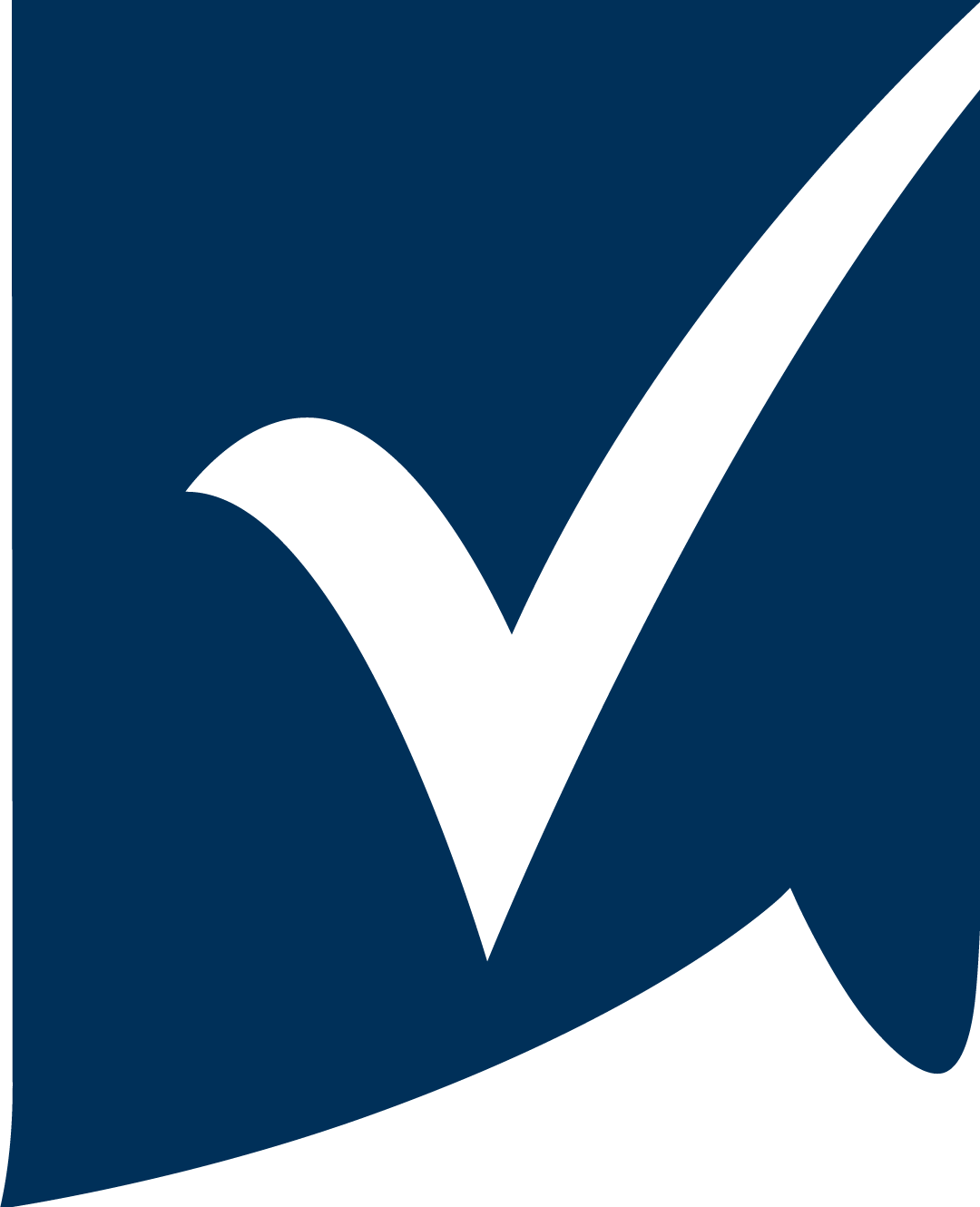 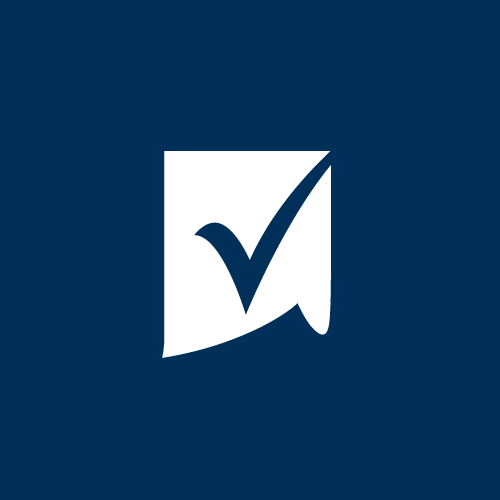 Autorização Dê ao logotipo algum espaço para respirar. O logotipo deve ser permitido algum espaço livre em torno de toda a trava. Isso fornecerá um espaçamento adequado para seus ascendentes de caráter. Abaixo está a quantidade mínima de liberação, mas mais é preferível. 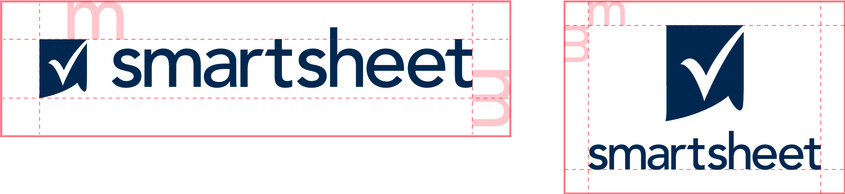 Uso incorretoPor favor, use os logotipos como eles são fornecidos nestas diretrizes. Não altere o logotipo.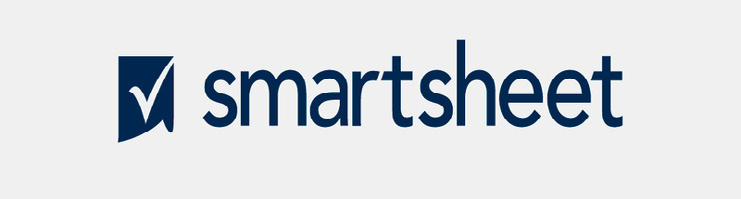 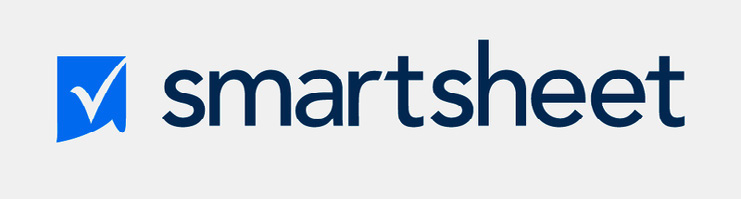 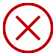 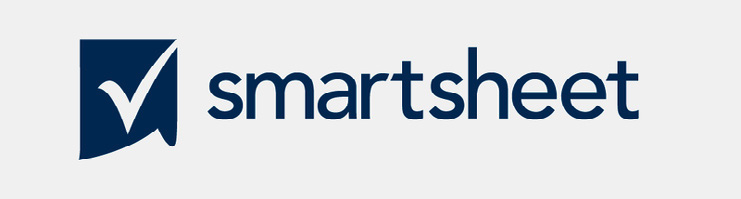 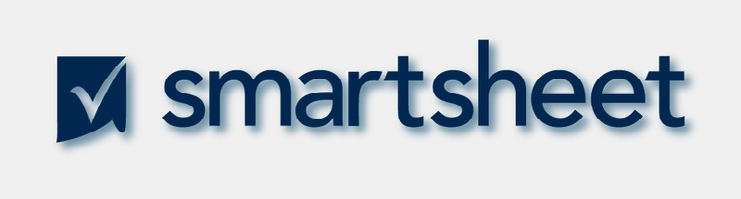 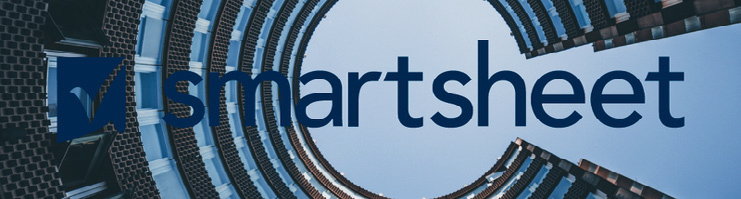 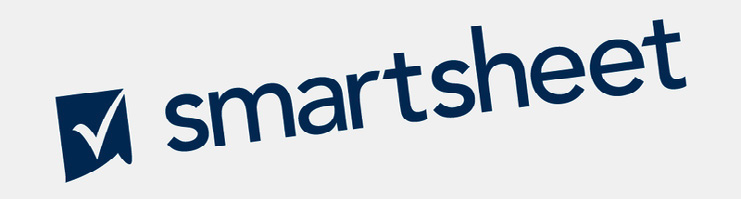 Use sempre a forma de marca e a ortografia adequadas.Distingue marcas comerciais do texto circundante com capitalização apropriada (letras iniciais capitalizadas ou todas as letras capitalizadas), itálicos ou aspas.Não modifique uma marca registrada para uma forma plural.Não altere uma marca registrada de forma alguma, inclusive através de identificadores visuais ou fontes não aprovadas.DISCLAIMERQuaisquer artigos, modelos ou informações fornecidas pelo Smartsheet no site são apenas para referência. Embora nos esforcemos para manter as informações atualizadas e corretas, não fazemos representações ou garantias de qualquer tipo, expressas ou implícitas, sobre a completude, precisão, confiabilidade, adequação ou disponibilidade em relação ao site ou às informações, artigos, modelos ou gráficos relacionados contidos no site. Qualquer dependência que você colocar em tais informações é, portanto, estritamente por sua conta e risco.